НАКАЗПО ГАННІВСЬКІЙ ЗАГАЛЬНООСВІТНІЙ ШКОЛІ І-ІІІ СТУПЕНІВПЕТРІВСЬКОЇ РАЙОННОЇ РАДИ КІРОВОГРАДСЬКОЇ ОБЛАСТІвід 28 серпня 2019 року                                                                                     № 157с. ГаннівкаПро організацію роботиз протипожежної та техногенної безпеки у 2019/2020 навчальному роціНа виконання  «Правил пожежної безпеки в Україні», Кодексу цивільного захисту та із метою проведення ефективної роботи у пожежобезпечному відношенні на всіх об’єктах загальноосвітньої школи та недопущення випадків загибелі дітейНАКАЗУЮ: Відповідальною за дотримання протипожежного та техногенного режиму в Ганнівській загальноосвітній школі І-ІІІ ступенів  призначити завідувача господарством ХУДИК О.О.Відповідальною за дотримання протипожежного та техногенного режиму у Володимирівській загальноосвітній школі І-ІІ ступенів, філії Ганнівської загальноосвітньої школи І-ІІІ ступенів  призначити завідувача господарством ЦЕНДРУ Е.В.Відповідальною за дотримання протипожежного та техногенного режиму в Іскрівській загальноосвітній школі І-ІІІ ступенів, філії Ганнівської загальноосвітньої школи І-ІІІ ступенів  призначити завідувача господарством МАНЬКО О.А.Завідувачу господарством ХУДИК О.О., ЦЕНДРІ Е.В., МАНЬКО О.А.:для правильного використання всіх засобів пожежогасіння провести інструктаж до 03 вересня 2019 року при проведенні тимчасових пожежонебезпечних робіт (у т.ч. зварювальних) необхідно :перевірити наявність допуску до робіт;перевірити наявність посвідчень;провести інструктаж із техніки безпеки.транспортні засоби повинні знаходитися на спеціально відведеній території: асфальтований майданчик із правої сторони від в’їзду на територію школи.у приміщеннях та на території школи заборонити:використовувати пожежний інвентар не за призначенням;застосовувати відкритий вогонь (гасові ліхтарі, свічки, бенгальські вогні);спалювати сміття, тару та інше;розводити вогнище;куріння тютюнових виробів ;користуватися електронагрівальними приладами;використовувати легкозаймисті та пальні речовини для чищення приладів, обладнання тощо;зберігати на робочих місцях, в шафах, залишати в кишенях спецодягу використані обтиральні матеріали;залишати без нагляду ввімкнені у мережу лічильники, телевізори, комп’ютери, інші електроприлади.використовувати освітлювальні лампи тільки захищеного виконання.при проведенні тимчасових пожежонебезпечних робіт:виконувати газозварювальні роботи тільки при відсутності в приміщенні людей;очистити місце проведення робіт від горючих матеріалів (меблі, наочність і т.п.), огородити його негорючими екранами. При неможливості захистити металевим екраном, полити водою горючі конструкції, підлогу, оздоблення; забезпечити місце проведення робіт первинними засобами пожежогасіння (вогнегасником, ящиком з піском, лопатою, відром з водою тощо);провести цільовий інструктаж з пожежної безпеки з виконавцями робіт відповідно до вимог інструкції;здійснити контроль на предмет виявлення можливої пожежі впродовж двох годин після закінчення вогневих робіт;при виконанні вогневих, пожежонебезпечних робіт на робочому місці повинно бути не менше двох робітників.планово-попереджувальні ремонти електроустановок, опалювального, вентиляційного обладнання проводити згідно затвердженого в установленому порядку графіка.у складських та допоміжних приміщеннях заборонити:зберігати наочність, меблі та інше навалом та впритул до приладів;зберігати кислоти у місцях, де можливе їх стикання з деревиною;зберігати рослинні масла разом з іншими будь-якими горючими матеріалами;зберігати промаслений одяг без металевого ящика з кришкою.експлуатація електронагрівальних приладів, установлення з цією метою штепсельних розеток;використання відкритого вогню. у разі пожежі дотримуватись наступного порядку відключення від мережі електрообладнання:на відповідному щитку в приміщенні школи;на підстанції (всю школу).у кінці робочого дня :класні керівники відключають від мережі все електрообладнання, закривають вікна, двері; ключ здають завідувачу господарством;завідувач господарством відключає всі кімнати від мережі на щитках освітлення, закриває вікна, двері коридорів, здає приміщення черговій прибиральниці. Відповідальність за наявність інструкцій, їх своєчасне проведення і заповнення необхідної документації покладається у Ганнівській загальноосвітній школі І-ІІІ ступенів на заступника директора з навчально-виховної роботи ЩУРИК О.О,Відповідальність за наявність інструкцій, їх своєчасне проведення і заповнення необхідної документації покладається у Володимирівській загальноосвітній школі І-ІІ ступенів, філії Ганнівської загальноосвітньої школи І-ІІІ ступенів на заступника завідувача з навчально-виховної роботи ПОГОРЄЛУ Т.М.Відповідальність за наявність інструкцій, їх своєчасне проведення і заповнення необхідної документації покладається в Іскрівській загальноосвітній школі І-ІІІ ступенів, філії Ганнівської загальноосвітньої школи І-ІІІ ступенів на заступника завідувача з навчально-виховної роботи БОНДАРЄВУ Н.П.Заступнику директора школи з навчально-виховної роботи ЩУРИК О.О., заступникам завідувачів ПОГОРЄЛІЙ Т.М. та БОНДАРЄВІЙ Н.П.:1) 02 вересня 2019 року провести вступний та первинний інструктаж з питань пожежної безпеки.2) під час організації і проведення масових заходів дотримуватись таких вимог:при кількості учнів понад 50 осіб використовувати приміщення, забезпечені не менше ніж двома евакуаційними виходами, що не мають на вікнах глухих ґрат;перед початком заходу оглянути приміщення, переконатися в забезпеченості нормованою кількістю первинних засобів пожежогасіння, справності засобів зв'язку, систем протипожежного захисту;при проведенні заходів забороняється заповнення приміщень людьми понад установлену норму, зменшення ширини проходів між рядами, установка в проходах додаткових посадкових місць, повне відключення під час спектаклів або вистав світла, проведення вогневих, фарбувальних та інших пожежо- і вибухонебезпечних робіт, використання свічок, бенгальських вогнів, відкритого вогню, феєрверків, а також включення в програму (сценарій) номерів (вистав) з використанням вогневих ефектів.3) у приміщеннях, що використовуються для проведення культурно-масових заходів заборонити: використовувати грати, ставні на вікнах для затемнення приміщення;обклеювати стіни і стелю шпалерами, папером;застосовувати для декорацій та оформлення приміщення пальні та легкозаймисті матеріали;зберігати гас, бензин, інші легкозаймисті та пальні рідини;застосовувати відкритий вогонь (факели, свічки, феєрверки, бенгальські вогні та інше);влаштовувати світлові ефекти із застосуванням хімічних та інших речовин, які можуть викликати загоряння;встановлювати на дверях евакуаційних виходів замки та інші важковідкривні запори. Працівникам школи:1) у приміщеннях пришкільного табору відпочинку меблі, обладнання розміщувати так, щоб не перешкоджати евакуації учням школи. 2) утримувати первинні наявні засоби пожежогасіння згідно правил їх експлуатації та використовувати їх за призначенням.користуватися тільки справними електроприладами.4) не створювати пожежонебезпечної ситуації.5) при виявлені пожежонебезпечної ситуації забезпечити пожежнубезпеку приміщення, якщо самостійно неможливо це зробити, повідомити адміністрацію школи.6) не складати матеріали, відходи, обладнання, не ставити автотранспорт в протипожежних розривах.Відповідальним за пожежний гідрант в Ганнівській загальноосвітній школі І-ІІІ ступенів призначити робітника з комплексного обслуговування будівель та споруд МАЗНИЧКА Т.Л., у Володимирівській загальноосвітній школі І-ІІ ступенів, філії Ганнівської загальноосвітньої школи І-ІІІ ступенів – робітника з комплексного обслуговування й ремонту будівель КІБУКЕВИЧА М.М., в Іскрівській загальноосвітній школі І-ІІІ ступенів, філії Ганнівської загальноосвітньої школи І-ІІІ ступенів – робітника з комплексного обслуговування будівель і споруд ПОЛЯКА Р.В.Відповідальним за пожежний гідрант МАЗНИЧКА Т.Л., КІБУКЕВИЧУ М.М. та ПОЛЯКУ Р.В.:1) організувати перевірку працездатності гідранту. Результати перевірки реєструються в журналі обліку технічного обслуговування засобів протипожежного захисту.2) кришку люку пожежного гідранту постійно утримувати в чистоті. Слідкувати за її наявністю.3) слідкувати за наявністю показника місцезнаходження пожежного гідранту.Відповідальним за первинні засоби пожежогасіння в Ганнівській загальноосвітній школі І-ІІІ ступенів призначити завідувача господарством ХУДИК О.О., у Володимирівській загальноосвітній школі І-ІІ ступенів, філії Ганнівської загальноосвітньої школи І-ІІІ ступенів  призначити завідувача господарством ЦЕНДРУ Е.В., в Іскрівській загальноосвітній школі І-ІІІ ступенів, філії Ганнівської загальноосвітньої школи І-ІІІ ступенів  призначити завідувача господарством МАНЬКО О.А.Відповідальним за первинні засоби пожежогасіння ХУДИК О.О., ЦЕНДРІ Е.В., МАНЬКО О.А.:1) проводити чищення первинних засобів пожежогасіння від пилу, бруду, слідів корозії.2) вогнегасники утримувати в чистоті, з пломбами на пристроях ручного пуску, в визначених місцях згідно вимог правил пожежної безпеки.3) слідкувати за комплектністю пожежних щитів.14. На період 2019/2020 навчального року створити добровільну пожежну дружину у такому складі (додаток 1) та керуватись Положенням про організацію роботи з проведення заходів щодо забезпечення протипожежного захисту ( додаток 2):начальник ДПД – ОСАДЧЕНКО Н.М.( ПОГОРЄЛА Т.М., БОНДАРЄВА Н.П.), перевіряє інвентар, засоби пожежогасіння, зв’язку, керує гасінням пожежі до прибуття пожежної команди;член ДПД – МАЗНИЧКА Т.Л.( КІБУКЕВИЧ М.М., ПОЛЯК Р.В.) стежить за чистотою та справністю протипожежного обладнання;член ДПД – ХУДИК О.О. (ЦЕНДРА Е.В., МАНЬКО О.А.), контролює відключення електронагрівальних приладів та електроустановок від електромережі, стежить за справністю та терміном дії вогнегасників, працює з вогнегасниками під час пожежі;член ДПД – ПИЛИПЕНКО О.В. (ЧВАЛКО В.О., ЯРЕМЧУК М.М.), не допускає захаращення проходів до засобів пожежогасіння, зв’язку; зустрічає пожежну команду, вказує їй шлях до вогню (пожежі).15. Працівники школи (в разі пожежі) використовують усі наявні засоби гасіння пожежі до прибуття пожежної команди.16. Після виявлення пожежі (загоряння або замикання) черговому:1) негайно зателефонувати1-101 – смт Петрове, пожежна частина;(098)4353948 - директор школи;у разі відключення телефонів, повідомити особисто про пожежу директора школи. До прибуття пожежних машин пожежу гасити підручними засобами, дотримуючись правил техніки безпеки. доповісти про пожежу адміністрації школи. відповідальність за оперативну інформацію про пожежу покласти на старшого чергового по школі, в нічний час доби – на нічних сторожів. сигнал про пожежу подають довгим електричним дзвінком.евакуацію дітей із будівлі починати негайно після виявлення пожежі або диму відповідно до планів–схем евакуації, розташованих на видних місцях приміщення школи.17. Відповідальною за евакуацію дітей в Ганнівській загальноосвітній школі І-ІІІ ступенів призначити вчителя початкових класів ЛЯХОВИЧ Л.В., у Володимирівській загальноосвітній школі І-ІІ ступенів, філії Ганнівської загальноосвітньої школи І-ІІІ ступенів  призначити соціального педагога ІВАНОВУ О.В., в Іскрівській загальноосвітній школі І-ІІІ ступенів, філії Ганнівської загальноосвітньої школи І-ІІІ ступенів призначити вчителя трудового навчання БАРАНЬКО О.О.18. Відповідальним за евакуацію дітей ЛЯХОВИЧ Л.В., ІВАНОВІЙ О.В. та БАРАНЬКО О.О. у разі пожежі:всіх евакуйованих дітей перелічити та звірити їхні прізвища із наявними списками.дітей розмістити у спеціально відведених місцях. план евакуації дітей із приміщень відпрацювати по класам до 07 вересня 2019 року.19. Контроль за виконанням даного наказу покласти на завідувача Володимирівської загальноосвітньої школи І-ІІ ступенів, філії Ганнівської загальноосвітньої школи І-ІІІ ступенів МІЩЕНКО М. І., на завідувача Іскрівської загальноосвітньої школи І-ІІІ ступенів, філії Ганнівської загальноосвітньої школи І-ІІІ ступенів ЯНИШИНА В.М. та на заступника директора з навчально-виховної роботи Ганнівської загальноосвітньої школи І-ІІІ ступенів ЩУРИК О.О.Директор школи:                                                                                            О.КанівецьЗ наказом ознайомлені:                                                                                  М.МіщенкоВ.ЯнишинО.ЩурикН.БондарєваТ.ПогорєлаО.ІвановаО.БаранькоО.ХудикЕ.ЦендраО.МанькоМ.КібукевичР.ПолякДодаток 1 до наказу директора школивід 28.08.2019 року № 157СКЛАДДобровільної пожежної дружини (ДПД) Ганнівської загальноосвітньої школи І-ІІІ ступенів, Володимирівської загальноосвітньої школи І-ІІ ступенів, філії Ганнівської загальноосвітньої школи І-ІІІ ступенів, Іскрівської загальноосвітньої школи І-ІІІ ступенів, філії Ганнівської загальноосвітньої школи І-ІІІ ступенівНачальник ДПД – ЩУРИК О.О.,( ПОГОРЄЛА Т.М., БОНДАРЄВА Н.П.), перевіряє інвентар, засоби пожежогасіння, зв’язку, керує гасінням пожежі до прибуття пожежної команди;Член ДПД – МАЗНИЧКА Т.Л.( КІБУКЕВИЧ М.М., ПОЛЯК Р.В.), стежить за чистотою та справністю протипожежного обладнання;Член ДПД – ХУДИК О.О. (ЦЕНДРА Е.В., МАНЬКО О.А.), контролює відключення електронагрівальних приладів та електроустановок від електромережі, стежить за справністю та терміном дії вогнегасників, працює з вогнегасниками під час пожежі;Член ДПД – ПИЛИПЕНКО О.В. (ЧВАЛКО В.О., ЯРЕМЧУК М.М.), не допускає захаращення проходів до засобів пожежогасіння, зв’язку; зустрічає пожежну команду, вказує їй шлях до вогню (пожежі).Додаток 2 до наказу директора школивід 28.08.2019 року № 157 ПОЛОЖЕННЯПРО ОРГАНІЗАЦІЮ РОБОТИ З ПРОВЕДЕННЯ ЗАХОДІВ ЩОДО ЗАБЕЗПЕЧЕННЯ ПРОТИПОЖЕЖНОГО ЗАХИСТУВ ГАННІВСЬКІЙ ЗШ І-ІІІ СТУПЕНІВЗАГАЛЬНІ ПОЛОЖЕННЯ1.1.Згідно із Законом України « Про пожежну безпеку» незалежно від форми власності та видів діяльності, керівником закладу створюється добровільна пожежна дружина (ДПД).1.2..При визначені чисельності ДПД в школі враховується середньооблікова чисельність працюючих та учнів.1.3.У своєї діяльності ДПД керується законами України, постановами Верховної Ради України, Указами та розпорядженнями Кабінетів Міністрів України, міжгалузевими, галузевими та іншими нормативними актами з питань пожежної безпеки і цим Положенням.1.4. Відповідальною особою за протипожежний стан в школі призначається – завгосп.ОСНОВНІ НАПРЯМИ РОБОТИ ДОБРОВІЛЬНОЇ ПОЖЕЖНОЇ ДРУЖИНИ2.1.Основними завданнями ДПД є:2.1.1.Вдосканалення та координація пожежно – профілактичної роботи, організація розробки комплексних заходів щодо поліпшення пожежної безпеки в загальноосвітньої школі, контроль за їх виконанням.2.1.2.Здійснення контролю за діяльністю працівників з питань дотримання нормативних актів з пожежної безпеки.2.1.3.Подає пропозиції щодо вдосконалення заходів з пожежної безпеки в приміщеннях закладу.2.1.4.Організовує проведення нарад та конкурсів щодо вдосконалення роботи по забезпеченню пожежної безпеки, готує матеріали до розгляду найважливіших питань пожежної безпеки на службових нарадах.2.1.5.Надає методичну допомогу та організовує спеціальне навчання працівників закладу з пожежно – технічного мінімуму.2.1.6.Розробка інструкцій, забезпечення інформаційними матеріалами з питань пожежної безпеки.2.1.7.Організація контролю за розподілом і використанням коштів, спрямованих на здійснення протипожежних заходів для школи.2.1.8.Участь у службовому розслідуванні випадків пожеж, що сталися в закладі.2.1.9.Не рідше одного разу на рік проводити практичні заняття щодо відпрацювання планів евакуації в школі.2.1.10. Організація розробки і затвердження планів евакуації та порядок оповіщення людей, якій встановлює обов’язки і дії працівників школи на випадок виникнення пожежі.2.1.11. Контроль за порядком перегляду схематичних планів евакуації та інструкції до схематичних планів евакуації ( один раз на три роки) з урахуванням умов, що постійно змінюються.3.ПРАВА ТА ВІДПОВІДАЛЬНІСТЬ ПРАЦІВНИКІВ ДОБРОВІЛЬНОЇ ПОЖЕЖНОЇ ДРУЖИНИ3.1.Перевіряти стан пожежної безпеки в приміщеннях закладу.3.2.Вимагати від посадових осіб усунення недоліків пов’язаних із загрозою виникнення небезпечної пожежної ситуації.3.3.Припиняти або забороняти експлуатацію окремих приміщень, дільниць, обладнання та установок у разі порушення правил пожежної безпеки.3.4.Вносити пропозиції керівнику закладу про заохочення посадових осіб та працівників, котрі беруть активну участь у поліпшені протипожежного захисту, а також щодо притягнення до відповідальності посадових осіб і працівників. За порушення та невиконання законодавчих та інших нормативних актів з питань пожежної безпеки.3.5.За невиконання функціональних обов’язків з питань пожежної безпеки, передбачених « Правилами пожежної безпеки для закладів,установ і організацій системи освіти України», завгосп несе персональну відповідальність.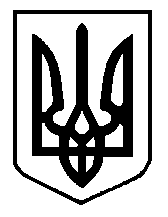 